ЗАТВЕРДЖЕНОнаказ департаменту архітектури та містобудування від _______________ № ______Інформаційна карткаДиректор департаменту архітектури та містобудування                                                             А. О. Савін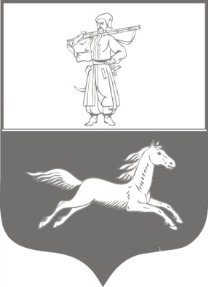 Згідно з вимогами ISO 9001Згідно з вимогами ISO 9001Інформаційна карткаВ-АП-08-17ЧЕРКАСЬКА МІСЬКА РАДАЧЕРКАСЬКА МІСЬКА РАДАЧЕРКАСЬКА МІСЬКА РАДАЗАТВЕРДЖЕННЯ ДОКУМЕНТАЦІЇ ІЗ ЗЕМЛЕУСТРОЮ, ПЕРЕДАЧА ЗЕМЕЛЬНИХ ДІЛЯНОК КОМУНАЛЬНОЇ ВЛАСНОСТІ У ВЛАСНІСТЬ, КОРИСТУВАННЯ ГРОМАДЯНАМ ТА ЮРИДИЧНИМ ОСОБАМЗАТВЕРДЖЕННЯ ДОКУМЕНТАЦІЇ ІЗ ЗЕМЛЕУСТРОЮ, ПЕРЕДАЧА ЗЕМЕЛЬНИХ ДІЛЯНОК КОМУНАЛЬНОЇ ВЛАСНОСТІ У ВЛАСНІСТЬ, КОРИСТУВАННЯ ГРОМАДЯНАМ ТА ЮРИДИЧНИМ ОСОБАМЗАТВЕРДЖЕННЯ ДОКУМЕНТАЦІЇ ІЗ ЗЕМЛЕУСТРОЮ, ПЕРЕДАЧА ЗЕМЕЛЬНИХ ДІЛЯНОК КОМУНАЛЬНОЇ ВЛАСНОСТІ У ВЛАСНІСТЬ, КОРИСТУВАННЯ ГРОМАДЯНАМ ТА ЮРИДИЧНИМ ОСОБАМЗАТВЕРДЖЕННЯ ДОКУМЕНТАЦІЇ ІЗ ЗЕМЛЕУСТРОЮ, ПЕРЕДАЧА ЗЕМЕЛЬНИХ ДІЛЯНОК КОМУНАЛЬНОЇ ВЛАСНОСТІ У ВЛАСНІСТЬ, КОРИСТУВАННЯ ГРОМАДЯНАМ ТА ЮРИДИЧНИМ ОСОБАМЗАТВЕРДЖЕННЯ ДОКУМЕНТАЦІЇ ІЗ ЗЕМЛЕУСТРОЮ, ПЕРЕДАЧА ЗЕМЕЛЬНИХ ДІЛЯНОК КОМУНАЛЬНОЇ ВЛАСНОСТІ У ВЛАСНІСТЬ, КОРИСТУВАННЯ ГРОМАДЯНАМ ТА ЮРИДИЧНИМ ОСОБАМ1Орган, який надає послугуОрган, який надає послугуДепартамент архітектури та містобудування Черкаської міської радим. Черкаси, вул. Байди Вишневецького, 36, тел. 36-20-38Режим роботи: Пн – Чт   800-1715Пт   800-1600Обід: 1300-1400e-mail: architecture@chmr.gov.uaДепартамент архітектури та містобудування Черкаської міської радим. Черкаси, вул. Байди Вишневецького, 36, тел. 36-20-38Режим роботи: Пн – Чт   800-1715Пт   800-1600Обід: 1300-1400e-mail: architecture@chmr.gov.ua2Місце подання документів та отримання результату послугиМісце подання документів та отримання результату послугиЦентр надання адміністративних послугвул. Благовісна, 170, тел. 33-07-01Режим роботи:   Пн 8.00 – 17.00Вт 8:00 – 20:00Ср 8:00 – 17:00Чт 8:00 – 20:00Пт 8:00 – 17:00Сб 8:00 – 15:00Центр надання адміністративних послугвул. Благовісна, 170, тел. 33-07-01Режим роботи:   Пн 8.00 – 17.00Вт 8:00 – 20:00Ср 8:00 – 17:00Чт 8:00 – 20:00Пт 8:00 – 17:00Сб 8:00 – 15:003Перелік необхідних документів, вимоги до них та спосіб поданняПерелік необхідних документів, вимоги до них та спосіб подання1. Оригінал документації із землеустрою (архівний примірник), що складається з графічної та текстової частин, розроблена землевпорядною організацією, що має ліцензію на виконання такого виду робіт та скріплена печаткою ліцензованого інженера землевпорядника.2. Витяг з Державного земельного кадастру про земельну ділянку (Міськрайонне управління у Черкаському районі та       м. Черкасах Головного управління Держгеокадастру у Черкаській області, м. Черкаси, вул. В. Чорновола, 157 (подача звернень вул. Благовісна, 170)).3. Клопотання – супровідний лист від землевпорядної організації або замовника, яким передається документація із землеустрою.Документація із землеустрою приймається до розгляду після отримання повідомлення на електронну пошту від відділу містобудівного кадастру та ГІС щодо передачі інформації по землеустрою в електронному вигляді у форматі shape-файл (*shp) згідно затверджених технічних вимог.Подання документів здійснюється особисто замовником або уповноваженою особою, поштою, у випадках передбачених законом за допомогою засобів телекомунікаційного зв’язку.Клопотання встановленого зразка в оригіналі та документи згідно переліку.1. Оригінал документації із землеустрою (архівний примірник), що складається з графічної та текстової частин, розроблена землевпорядною організацією, що має ліцензію на виконання такого виду робіт та скріплена печаткою ліцензованого інженера землевпорядника.2. Витяг з Державного земельного кадастру про земельну ділянку (Міськрайонне управління у Черкаському районі та       м. Черкасах Головного управління Держгеокадастру у Черкаській області, м. Черкаси, вул. В. Чорновола, 157 (подача звернень вул. Благовісна, 170)).3. Клопотання – супровідний лист від землевпорядної організації або замовника, яким передається документація із землеустрою.Документація із землеустрою приймається до розгляду після отримання повідомлення на електронну пошту від відділу містобудівного кадастру та ГІС щодо передачі інформації по землеустрою в електронному вигляді у форматі shape-файл (*shp) згідно затверджених технічних вимог.Подання документів здійснюється особисто замовником або уповноваженою особою, поштою, у випадках передбачених законом за допомогою засобів телекомунікаційного зв’язку.Клопотання встановленого зразка в оригіналі та документи згідно переліку.4Оплата (підстава, розмір та реквізити для оплати в разі платності)Оплата (підстава, розмір та реквізити для оплати в разі платності)Безоплатно.Безоплатно.5.Термін надання послуги Термін надання послуги Адміністративна послуга вважається наданою з моменту отримання її суб’єктом звернення. Адміністративна послуга вважається наданою з моменту отримання її суб’єктом звернення. 6.Строк надання послуги Строк надання послуги Протягом 14 днів, а в разі неможливості прийняття зазначеного рішення у такий строк - на першому засіданні Черкаської міської ради після закінчення цього строку.Протягом 14 днів, а в разі неможливості прийняття зазначеного рішення у такий строк - на першому засіданні Черкаської міської ради після закінчення цього строку.7.Послідовність дій при наданні послуги Послідовність дій при наданні послуги 1. Прийом, реєстрація адміністраторами Центру та передача отриманих документів до департаменту архітектури та містобудування протягом 1 дня.2. Підготовка проєкту рішення міської ради про затвердження документації із землеустрою та передача земельної ділянки або мотивованої відмови в її наданні протягом 1 дня.3. Погодження та передача проєкту рішення до відділу з питань роботи ради протягом 3 днів;4. Розгляд проєкту рішення у постійних комісіях протягом                     1 дня або згідно Регламенту Черкаської міської ради. 5. Прийняття міською радою рішення про затвердження документації із землеустрою та передачу земельної ділянки або мотивованої відмови в її наданні протягом 1 дня, а в разі неможливості прийняття рішення у такий строк – на першому засіданні Черкаської міської ради після закінчення цього строку або згідно Регламенту Черкаської міської ради.6. Передача прийнятого рішення до департаменту архітектури та містобудування протягом 5 днів.7. Підготовка та підписання супровідного листа до рішення протягом 1 дня.8. Передача прийнятого рішення або відмови в його наданні адміністратору Центру протягом 1 дня.1. Прийом, реєстрація адміністраторами Центру та передача отриманих документів до департаменту архітектури та містобудування протягом 1 дня.2. Підготовка проєкту рішення міської ради про затвердження документації із землеустрою та передача земельної ділянки або мотивованої відмови в її наданні протягом 1 дня.3. Погодження та передача проєкту рішення до відділу з питань роботи ради протягом 3 днів;4. Розгляд проєкту рішення у постійних комісіях протягом                     1 дня або згідно Регламенту Черкаської міської ради. 5. Прийняття міською радою рішення про затвердження документації із землеустрою та передачу земельної ділянки або мотивованої відмови в її наданні протягом 1 дня, а в разі неможливості прийняття рішення у такий строк – на першому засіданні Черкаської міської ради після закінчення цього строку або згідно Регламенту Черкаської міської ради.6. Передача прийнятого рішення до департаменту архітектури та містобудування протягом 5 днів.7. Підготовка та підписання супровідного листа до рішення протягом 1 дня.8. Передача прийнятого рішення або відмови в його наданні адміністратору Центру протягом 1 дня.8.Результат послугиРезультат послугиРішення міської ради про затвердження документації із землеустрою та передачу земельної ділянки у власність, користування або мотивовану відмову в наданні земельної ділянки.Рішення міської ради про затвердження документації із землеустрою та передачу земельної ділянки у власність, користування або мотивовану відмову в наданні земельної ділянки.9.Спосіб отримання результату послугиСпосіб отримання результату послугиУ спосіб, обраний замовником: особисто, поштою або через уповноваженого представника.У спосіб, обраний замовником: особисто, поштою або через уповноваженого представника.10.Перелік нормативно-правових документів, що регулюють надання послугиПерелік нормативно-правових документів, що регулюють надання послуги1. Закон України «Про адміністративні послуги».2. Закон України «Про місцеве самоврядування в Україні», ст.ст. 26, 33.3. Земельний кодекс України, ст.ст. 12, Глава 14, 15, 19, ст. 134, 186.4. Закон України «Про оренду землі» ст. 6. 5. Закон України «Про Землеустрій», ст.ст. 19, 25, 26, 50, 55, 56.6. Закон України «Про Державний земельний кадастр».7. Закон України «Про внесення змін до деяких законодавчих актів України щодо розмежування земель державної та комунальної власності» від 06.09.2012 № 5245-VI, «Прикінцеві та перехідні положення».8. Закон України «Про державну реєстрацію речових прав на нерухоме майно та їх обтяжень».9. Рішення Черкаської міської ради від 09.02.2012 № 3-582 «Про затвердження Порядку оформлення прав на земельні ділянки у м. Черкаси».	1. Закон України «Про адміністративні послуги».2. Закон України «Про місцеве самоврядування в Україні», ст.ст. 26, 33.3. Земельний кодекс України, ст.ст. 12, Глава 14, 15, 19, ст. 134, 186.4. Закон України «Про оренду землі» ст. 6. 5. Закон України «Про Землеустрій», ст.ст. 19, 25, 26, 50, 55, 56.6. Закон України «Про Державний земельний кадастр».7. Закон України «Про внесення змін до деяких законодавчих актів України щодо розмежування земель державної та комунальної власності» від 06.09.2012 № 5245-VI, «Прикінцеві та перехідні положення».8. Закон України «Про державну реєстрацію речових прав на нерухоме майно та їх обтяжень».9. Рішення Черкаської міської ради від 09.02.2012 № 3-582 «Про затвердження Порядку оформлення прав на земельні ділянки у м. Черкаси».	11.Перелік підстав для відмови у наданні послугиПерелік підстав для відмови у наданні послугиВиявлення в поданих документах недостовірної інформації або інформації, яка суперечить вимогам нормативно – правових документів, які регламентують надання послуги.Виявлення в поданих документах недостовірної інформації або інформації, яка суперечить вимогам нормативно – правових документів, які регламентують надання послуги.12.Порядок оскарження дій (бездіяльності) і прийнятих рішень, що здійснені при наданні адміністративної послугиПорядок оскарження дій (бездіяльності) і прийнятих рішень, що здійснені при наданні адміністративної послугиСкарга на дії (бездіяльність) посадових осіб подається міському голові замовником послуги через відділ звернень (вул. Б. Вишневецького, 36, каб. 106).Оскарження дій (бездіяльності), рішень адміністративного органу, органу, який приймає рішення про надання послуги, здійснюється в судовому порядку.Скарга на дії (бездіяльність) посадових осіб подається міському голові замовником послуги через відділ звернень (вул. Б. Вишневецького, 36, каб. 106).Оскарження дій (бездіяльності), рішень адміністративного органу, органу, який приймає рішення про надання послуги, здійснюється в судовому порядку.